                         ESTADO DO PIAUI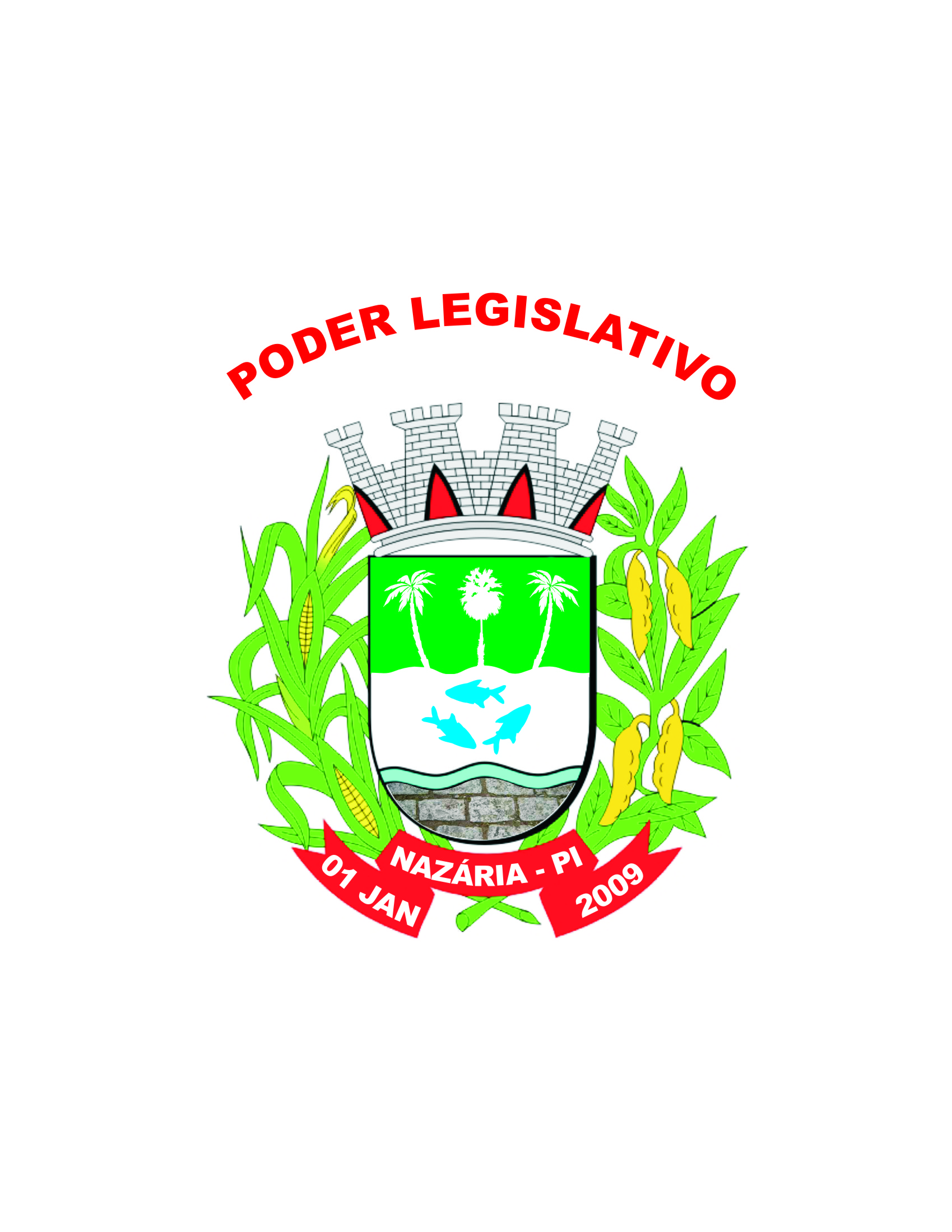                       CÂMARA MUNICIPAL DE NAZÁRIA           Rua Beca Vasconcelos, 1371- Centro – CEP: 64415-000 – Nazária PI                  CNPJ: 10.567.870/0001-09 – Tel: (86)3219-0328 – Email: camaranazariapi@gmail.comATA DA QUARTA SESSÃO ORDINÁRIA DO QUARTO ANO LEGISLATIVO, DA SEGUNDA LEGISLATURA DA CÂMARA MUNICIPAL DE NAZÁRIA.Aos seis dias do mês de Abril, do ano de dois mil e dezesseis, às dez horas, no Plenário da Câmara Municipal de Nazária, reuniram-se os Vereadores em Sessão ordinária, sob a presidência do Excelentíssimo Vereador Macello Fonseca, contando com as presenças dos Parlamentares: Edigar Gonçalves – Vice-Presidente da Câmara Municipal de Nazária; Eliton Leite de Carvalho – 2º Vice-Presidente da Câmara Municipal de Nazária; Francisco Bezerra Neto – 1º Secretário da Câmara Municipal de Nazária; Vereador Herbert Alencar, Vereador Alberto Sena, Vereador Marcelo Carvalho. Pelo que havendo número legal foi declarada aberta a Sessão. Foi lida e aprovada Ata terceira sessão ordinária do dia trinta e um do mês de março, do ano de dois mil e dezesseis. EXPEDIENTE. Constou a leitura dos seguintes requerimentos. O parlamentar Marcelo Carvalho Requereu da Prefeitura Municipal de Nazária, que troque a placa da Escola Francisco Alves de Carvalho, pois a mesma ainda pertence a Teresina. O parlamentar Alberto Sena Requereu da Prefeitura Municipal de Nazária, que coloque lâmpadas nos portes da Rua João Santidade na altura do numero 1440. O parlamentar Edigar Gonçalves Requereu da Prefeitura Municipal de Nazária, que faça a reforma da lavanderia da lagoa nova. No horário do Expediente fez uso da palavra o Vereador: 1º ORADOR – HERBERT ALENCAR – PT.  Inicialmente saudou a todos. Comunicou que conseguiu através do SDR dois kit de irrigação para os agricultores da região do povoado Olga Benário, Comentou que no dia dos trabalhadores irá ser realizado um campeonato relâmpago na comunidade Barreiros. Comentou sobre a sessão passada na qual o mesmo não compareceu, onde colocaram um projeto em cima da hora para votação e o mesmo já reclamou para que isso não venha a acontecer, comentou que não votará mais em projetos enviado a câmara sem o mesmo analisar com calma. Comentou que conseguiu através do Governador a reforma do campo de futebol da comunidade secretaria, comentou sobre o secretario Francisco Lima onde o mesmo irá trazer para o Município de Nazária, um projeto sobre o peixe pacú. Encerrou suas palavras desejando um bom dia a todos. 2º ORADOR – ALBETO SENA – PT. Inicialmente saudou a todos. Comentou que andando nos bairros de Nazária ver a situação triste, pois existem muitos buracos, comentou que o município possui uma maquina e não ver a mesma trabalhando. Encerrou suas palavras desejando um bom dia a todos. 3º ORADOR – EDIGAR GONÇALVES – PSD. Inicialmente saudou a todos. Comentou sobre os projetos que vem a esta casa onde o mesmo conversou com o presidente para combater este ato do executivo, pois sempre vem e cima da hora e não há como os vereadores analisar. Comentou que apresentou um requerimento para a reforma da lavanderia do povoado Lagoa Nova, na qual a mesma estar totalmente destruída, com focos da dengue, comentou que com menos de dez mil reais poderá ser feito esta reforma. Comentou que não se conforma em ver os ônibus escolares transportando jogadores de futebol, comentou que ver muito dinheiro sendo gasto com premiações de futebol, não que o mesmo seja contra, mais existe algo mais importante a ser feito no munícipio, comentou sobre o oficio do Capitão Vitor onde o mesmo sede uma parte de seu imóvel para que seja feito o PPO da policia militar, mais infelizmente a prefeitura tomou a frente onde disse que iria construir e até hoje nada. Comentou que estar sendo vitima duas vezes junto ao vereador Herbert Alencar aonde projetos vem a câmara em cima da hora e o mesmo não pôde comparecer por motivos pessoais. Comentou que existe um site chamado fuxico difamando o mesmo, mais que o mesmo não se esconde através de sites e que irá denunciar nas mídias do Piauí a corrupção de Nazária. Encerrou suas palavras desejando um bom dia a todos. 4º ORADOR – MARCELO CARVALHO – PDT. Inicialmente saudou a todos. Comentou que esteve com o secretario de transporte do Piauí onde o mesmo prometeu asfaltar Avenida, Coletor João Mendes em Nazária, Comentou que a prefeitura de Nazária estar recuperando a estrada do Campestre no qual é uma estrada estadual, comentou sobre o PPO no qual no dia dezesseis ouve uma reunião junto ao prefeito no qual o mesmo disse que iria reformar uma sala na antiga escola Hilton Leite para que o PPO seja instalado. Comentou que a várias obras por vir para Nazária. Comentou que não só o poder executivo tem que ter obrigação no município e sim o Governador também no qual foi eleito para cuidar do Piauí. Encerrou suas palavras desejando um bom dia a todos. 5º ORADOR – FRANCISCO BEZERRA – PP. Inicialmente saudou a todos.  Comentou que as discussões estão acirradas, mais que todos devem manter a calma, pois não chegou o momento. Comentou que é necessário haver uma reflexão, pois quem decide é o povo. Comentou que não adianta posar de bom mocinho, pois perante a sociedade todos são iguais, comentou que todos nesta casa têm certo amadurecimento e o mesmo acredita que o melhor é cada um fazer sua parte, onde quem irá julgar é a população. Comentou que é muito fácil hoje julgar alguém. Comentou que não tem feito muito por Nazária, mais aqueles que se agrega ao mesmo dentro das pequenas possibilidades o mesmo não nega ajuda, comentou que esteve em reunião com a deputada Iracema Portela onde o mesmo tratou assunto do partido PP no qual o mesmo hoje é presidente. Comento que estamos vivendo um momento muito complexo no Brasil onde todos tem que rogar a Deus para que opere nesses problemas em que o Brasil vem passando. Encerrou suas palavras desejando um bom dia a todos. 6º ORADOR – ELITON LEITE – PPS. Inicialmente saudou a todos. Pediu desculpa por ter se alterado nesta sessão, comentou que ficou chateado pela acusação do vereador Alberto Sena. Comentou que tem uma linha a seguir e onde o mesmo tem um grupo, mais que tem amizade com todos independente serem oposição ou não. Comentou que nunca se quer usou pagina em redes sociais para falar de A ou B. Comentou que não é preciso ninguém falar de ninguém, pois todos sabem quem é quem em Nazária. Encerrou suas palavras desejando um bom dia a todos. 7º ORADOR – MACELLO FONSECA – SDD. Inicialmente saudou a todos. Comentou que dia vinte e nove aconteceu um fato muito grave em Nazária, onde o mesmo estava trabalhando em duas obras em Nazária no qual o mesmo se empenhou bastante, comentou que ouve uma denuncia falsa em nome de uma pessoa que hoje politicamente é ligada ao mesmo, onde o acusaram que o mesmo estava sendo beneficiado, no qual as obras foram interditadas, comentou que o que lhe doí é tentarem tirar um beneficio tão importante para Nazária. Comentou que as obras são legais e que doa a quem doer às obras será feitas. Comentou que foi o vereador mais bem votado da localidade Caitetus. Comentou que essa denúncia vai longe, pois é um crime usar o nome de uma pessoa para fim próprio. Encerrou suas palavras desejando um bom dia a todos.  ORDEM DO DIA - Aprovado por unanimidade dos presentes. Os requerimentos contido nesta ATA. HORÁRIO DAS LIDERANÇAS – 1º ORADOR – HERBERT ALENCAR – PT. Inicialmente saudou a todos. Comentou sobre o Governador na qual desde quando o mesmo foi eleito Nazária já conseguiu muitas obras, na qual o calçamento é do estado, a reforma da delegacia é do estado, a PI é do estado, o PPO é do estado, a ambulância é do estado, a creche é federal e a UPA é federal. Comentou que em apenas dois anos de mandato do governador muita coisa já veio para Nazária e ainda vem muito mais. Comentou que oque estar acontecendo em Brasília é um golpe. Onde os que não têm voto e querem ganhar na justiça. Encerrou suas palavras desejando um bom dia a todos. 2º ORADOR – EDIGAR GONÇALVES – PSD. Inicialmente saudou a todos. Comentou sobre sua posição politica na qual um vereador estar criticando a sua atual gestão, comentou que o mesmo foi eleito com a oposição e que o mesmo não acha certo ver uma cosia errada e ficar calado. Comentou que o mesmo era a favor do prefeito aqui na câmara mais que nunca teve envolvimento politico. Comentou que não pode é ficar calado em ver um descaso em sua comunidade na qual sempre ganhou as eleições e ficar calado por conta do prefeito. Comentou que não tem nenhum irmão ou parente trabalhando na prefeitura.  Comentou que acha errado é uma pessoa se esconder atrás de uma bíblia como uma vereadora desta casa e por trás pedir a cabeça de uma pessoa humilde na qual o mesmo indicou para trabalhar. Encerrou suas palavras desejando um bom dia a todos. Nada mais havendo a tratar, foi encerrada a Sessão, lavrada a presente Ata, a qual depois de lida e achada conforme, aprovada pelo Plenário, será assinada pela Mesa Diretora e demais Vereadores presentes.01- MACELLO FONSECA - PRESIDENTE – SDD_______________________________      02- EDIGAR GONÇALVES – VICE-PRESIDENTE- PSD- ________________________03- ELITON LEITE – 2º VICE-PRESIDENTE – PPS - ____________________________04- FRANCISCO BEZERRA – 1º SECRETÁRIO – PP- ___________________________05- MARCELO CARVALHO - PDT- __________________________________________06- FRANCISCA DE ARAUJO – PTB - ________________________________________07- ALBERTO SENA – PT- __________________________________________________08- JOSÉ EVERARDO – PDT- ________________________________________________09- HERBERT ALENCAR – PT- ______________________________________________